บันทึกข้อความ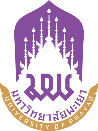 หน่วยงาน คณะนิติศาสตร์ งานวิจัยและบริการวิชาการ               โทร.  1137ที่  อว 7323.03/                                         วันที่   เรื่อง	ขออนุมัติปิดโครงการวิจัยเรียน	คณบดี 		ตามที่ มหาวิทยาลัยพะเยาได้อนุมัติทุนอุดหนุนการวิจัย จากงบประมาณ........ประจำปีงบประมาณ พ.ศ. ..................ให้กับข้าพเจ้า(นาย/นาง/นางสาว)..............................สังกัดคณะนิติศาสตร์ เป็นหัวหน้าโครงการวิจัย สัญญาเลขที่...............โครงการ “...........” งบประมาณ.....................บาท(...............................บาทถ้วน) มีระยะเวลาการดำเนินโครงการตั้งแต่วันที่..............ถึงวันที่..............นั้น		บัดนี้ การดำเนินโครงการวิจัยได้ดำเนินการเสร็จเรียบร้อย  ข้าพเจ้าจึงขออนุมัติปิดโครงการวิจัยและส่งเอกสารปิดโครงการวิจัยดังนี้		1.รายงานวิจัยฉบับสมบูรณ์					จำนวน	......  เล่ม		2.ผลงานวิจัยตามตัวชี้วัดความสำเร็จของโครงการ		จำนวน	......  ฉบับ		3.ไฟล์ข้อมูลผลงานวิจัย					จำนวน	....... ไฟล์		4.รายงานการเงิน						จำนวน	........ ชุด(รายละเอียดดังเอกสารแนบมาพร้อมนี้)จึงเรียนมาเพื่อโปรดพิจารณาอนุมัติ จะขอบคุณยิ่ง                                                       .............................................                                          			    (................................................. )				หัวหน้าโครงการ